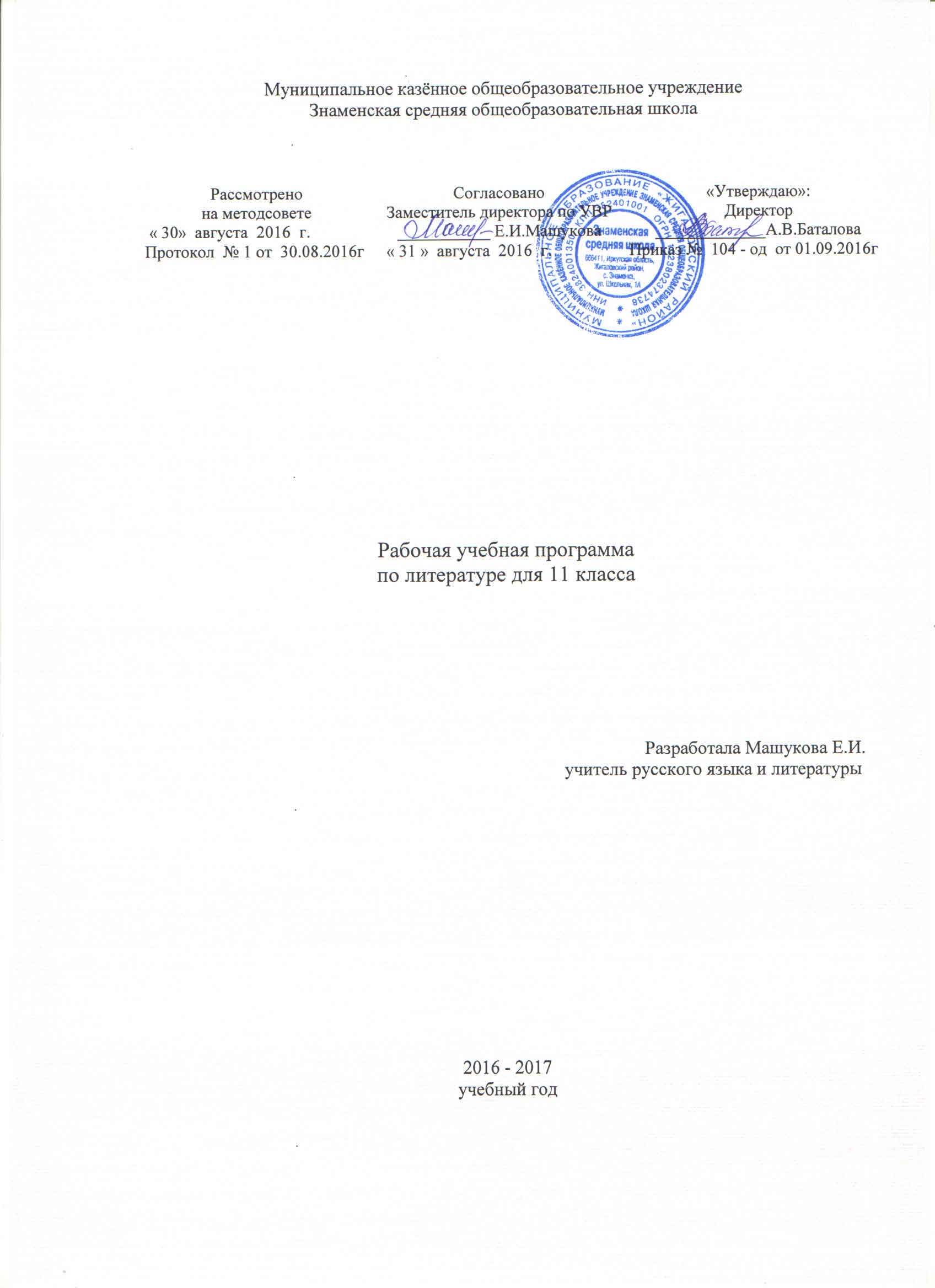 Рабочая учебная программапо информатике для обучающихся с ОВЗ6 – 8 классыСоставила учитель начальных классов первой квалификационной категории Данилина В.П. 2016 – 2017учебный  годПрограмма составлена  с  учетом программы  факультатива “Информационная культура школьников в коррекционных классах VIII вида” Петровой И.Е., программы по основам информатики для 5-9 коррекционных классов VIII вида Никандровой М.В.,  программы Н.В.Матвеевой  «Программа по информатике и ИКТ (информационным и коммуникационным технологиям) для начальной школы в Образовательной системе «Школа России», программы курса информатики для 2-4 классов начальной общеобразовательной школы Тур С.Н., Бокучава Т.П.,  электронного приложения к УМК Информатика и ИКТ 2-4 классы, Матвеева Н.В. и др., электронного приложения «Мир информатики»- 1-4 год обучения Кирилла и Мефодия,  пакета педагогических программных средств «Страна Фантазия».ПОЯСНИТЕЛЬНАЯ ЗАПИСКА	Программа по информатике составлена в соответствии с Законом об образовании РФ от 10.07.1992 года № 3266-1, на основе Типового положения об образовательном учреждении дополнительного образования детей, утвержденного  Постановлением Правительства РФ от 22.02.1997г. № 212, Направленность программы.  Основное направление программы является практическая подготовка к жизни этой наиболее уязвимой группы общества, которая позволит детям с ограниченными возможностями здоровья вести самостоятельную жизнь в современном обществе.            Данная программа имеет выраженную практическую направленность, которая и определяет логику построения материала учебных занятий.            Занятия по информатике, реализующие межпредметные связи,   неразрывно связанны  с трудовым обучением, которое в свою очередь является основным в определении дальнейшей социализации ребенка с ограниченными возможностями здоровья.         Большое значение имеет формирование у обучающихся  на занятиях по информатики адекватной самооценки и осознание перспектив будущей жизни. Самооценка лежит в основе наиболее адекватного мотива учебной деятельности – мотива достижения. Формирование знаний и умений осуществляется для обучающихся на доступном уровне. Для обучения началам информатики и формирования первичных мотивированных навыков работы на компьютере и в информационной среде разработана данная программа. Программа  по информатике построена таким образом, чтобы каждый, изъявивший желание пройти через нее, сможет найти себе в рамках этой системы дело по душе, реализовать себя, сможет эффективно использовать информационные технологии в учебной, творческой, самостоятельной, досуговой деятельности.Новизна, актуальность, педагогическая целесообразность.В современном обществе компьютеры прочно вошли в повседневную жизнь практически каждого человека (магазин, банк и т.д.). Современные условия труда часто требуют элементарных навыков пользователя ПК. Информационные процессы являются фундаментальной составляющей современной картины мира. Они отражают феномен реальности, важность которого в развитии биологических, социальных и технических систем сегодня уже не подвергается сомнению.  Задача специального (коррекционного) образовательного учреждения сегодня заключается в создании условий воспитания и обучения, способствующих не столько усвоению обучающимися программного материала, сколько появлению у каждого воспитанника механизма компенсации имеющегося дефекта, на основе чего станет возможной его интеграция в современное общество. Основным направлением специального обучения является работа по воспитанию и обучению детей с ограниченными возможностями здоровья, с тем, чтобы они могли более полноценно жить и трудиться. Для достижения данной цели разработана программа  по дополнительному образованию.В специальной коррекционной школе изучение компьютера приобретает большую ценность в связи с тем, что расширяется поле методов и приемов коррекционно-развивающего обучения (обучение чтению, грамотности, счетным операциям и т.д.).Умение выделить систему понятий, представить их в виде совокупности атрибутов и действий, описать алгоритмы действий и схемы логического вывода (то есть то, что и происходит при информационно-логическом моделировании) улучшает ориентацию ребенка в любой  предметной области и свидетельствует о его развитом логическом мышлении, что играет большую роль при обучении детей с ограниченными возможностями здоровья.Программа по информатике  обладает собственной методикой, имеет свою структуру и содержание, реализует межпредметные связи, является коррекционной, т.к. способствует развитию личности ребенка с ограниченными возможностями здоровья.Программа составлена таким образом, чтобы формирование знаний и умений осуществлялось на доступном для обучающихся уровне.Цель программы: формирование у обучающихся навыков работы на компьютере, умение  работать с различными видами информации окружающего мира и применять точную и понятную инструкцию при решении учебных задач и в повседневной жизни.Задачи, которые реализуются в процессе прохождения программы:Образовательные задачи:Научить  правилам  работы на компьютере и правилам  поведения в компьютерном классе;Формировать навыки работы с клавиатурой, мышью при работе с прикладными программами: текстовом редакторе Open.Offic Writer, графическом редакторе KolourPaint и др.Выработать умения сохранить нужную информацию на жестком диске; найти нужную информацию на жестком диске и в Интернете; создать, сохранить, отредактировать и распечатать текст, рисунок; инсталлировать игровую программу (принцип «PLUG and PLAY» -«Подключи и играй»).Познакомить с играми-тренажерами, флеш-играми, обучающими программами, электронными пособиями, с целью повторения, закрепления знаний и навыков, полученных на уроках русского языка, литературы, математики  и др. Научить выполнять практически значимые работы: написание деловых бумаг, особенности их создания и оформления, изготовление визиток, поздравительных открыток, школьных информационных публикаций (выпуск школьной газеты, листовок, объявлений), подготовка печатных и электронных материалов для социально-значимых проектов (школьных, городских);Научить решать расчетные задачи, содержание которых продиктовано потребностями сегодняшнего дня (конвертирование денег, оплата коммунальных услуг и т.д.). Коррекционные задачи: Корригировать и развивать мыслительную деятельность: операции анализа и синтеза; обобщения и сравнения; абстрагирования и умозаключения, выявление главной мысли. Развивать творческий и рациональный подход к решению поставленных задач. Корригировать развитие мелкой моторики, зрительное восприятие, переключение внимания, объём запоминаемого материала, через компьютерные задания, игры, тренажеры.Воспитательные задачи: Учить пониманию того, что мнения, отличные от собственного, имеют право на существование, интерес к различиям в точках зрения, стремление к учету и координации различных мнений в общении и сотрудничестве.Воспитывать умения работать в минигруппе, культуру общения, ведение диалога.Учить настойчивости, собранности, организованности, аккуратности.Воспитывать бережное отношение к школьному имуществу.Формировать навыки  здорового образа жизни.Отличительные особенности данной программы.            Программа следует концентрическому принципу в размещении материала, при котором одна и та же тема изучается в течение нескольких лет с постепенным наращиванием сведений. Концентризм программы создает условия для постоянного повторения ранее усвоенного материала.Сначала происходит знакомство с компьютером, как инструментом, затем нарабатываются навыки использования компьютерных технологий, и потом происходит ежегодный повтор и усложнение тренинга. При этом возможность использования компьютерных игр развивающего характера для детей с ограниченными возможностями  дает возможность поддерживать постоянный повышенный интерес к изучаемому курсу.Содержание программы  построено на следующих дидактических принципах: отбор и адаптация материала для формирования предварительных знаний, способствующих восприятию основных теоретических понятий в базовом курсе информатики и информационных технологий, в соответствии с психофизическими возможностями, возрастными особенностями обучающихся, уровнем их знаний в соответствующем классе и междисциплинарной интеграцией;формирование логического мышления в оптимальном возрасте, развитие интеллектуальных и творческих способностей ребенка;индивидуально-личностный подход к обучению школьников;овладение поисковыми, проблемными, репродуктивными типами деятельности во время индивидуальной и коллективной работы на занятии, дополнительная мотивация через игру;соответствие санитарно-гигиеническим нормам работы за компьютером.Возраст детей, участвующих в реализации программы.        Данная программа разработана для обучающихся 6-8 классов, обучающихся по программе   VIII вида.  Сроки реализации  программы.          Программа рассчитана на год. Объём часов, отпущенных на занятия в 6-8 классах: 1 раз в неделю, продолжительность занятий 40 минут. Всего в году – 34 занятия. Формы занятий.             Основной формой обучения по данной программе является практическая деятельность обучающихся. Приоритетными методами её организации служат практические работы. Все виды практической деятельности в программе направлены на освоение различных технологий работы с информацией и компьютером как инструментом обработки информации.             На каждом этапе обучения выбирается такой объект или тема работы для обучающихся, который позволяет обеспечивать охват всей совокупности рекомендуемых в программе практических умений и навыков. При этом учитывается посильность выполнения работы для обучающихся соответствующего возраста, его общественная и личностная ценность, возможность выполнения работы при имеющейся материально-технической базе обучения.
Большое внимание обращается на обеспечение безопасности труда обучающихся при выполнении различных работ, в том числе по соблюдению правил электробезопасности.
Личностно-ориентированный характер обеспечивается посредством предоставления обучающимся в процессе освоения программы возможности выбора личностно или общественно значимых объектов труда. При этом обучение осуществляется на объектах различной сложности и трудоёмкости, согласуя их с возрастными особенностями обучающихся и уровнем их общего образования, возможностями выполнения правил безопасного труда и требований охраны здоровья детей.Методы и методические приемы:Занятие – игра. Обучающиеся в игровой форме работают с исполнителем, задают ему команды, которые он должен выполнить и достичь поставленной цели (используются различные игры: на развитие внимания и закрепления терминологии, игры-тренинги, игры-конкурсы, сюжетные игры на закрепление пройденного материала, интеллектуально-познавательные игры, интеллектуально-творческие игры).Занятие – исследование.  Обучающимся предлагается создать рисунки в векторном и растровом редакторах и провести ряд действий, после чего заполнить таблицу своих наблюдений. Учащимся предлагается создать рисунок в растровом редакторе и сохранить его с разным расширением, посмотреть что изменилось, выводы записать на листок. 
Практикум – это общее задание для всех учащихся класса, выполняемое на компьютере.
Занятие – беседа.  Ведется  диалог между учителем и учеником, что позволяет учащимся быть полноценными участниками занятия.Индивидуальные практические работы - мини-проекты. Заключительное занятие, завершающее тему – защита проекта. Проводится для самих детей, педагогов, родителей.  Программа предусматривает использование следующих форм работы:фронтальной - подача материала всему коллективу учеников индивидуальной - самостоятельная работа обучающихся с оказанием учителем помощи ученикам при возникновении затруднения, не уменьшая активности учеников и содействуя выработки навыков самостоятельной работы. групповой - когда обучающимся предоставляется возможность самостоятельно построить свою деятельность на основе принципа взаимозаменяемости, ощутить помощь со стороны друг друга, учесть возможности каждого на конкретном этапе деятельности. Всё это способствует более быстрому и качественному выполнению заданий. Особым приёмом при организации групповой формы работы является ориентирование детей на создание так называемых минигрупп или подгрупп с учётом их возраста и опыта работы.Примерная структура занятия:Организационный момент (1мин) Разминка: короткие логические задания на коррекцию внимания, памяти, восприятия, мышления, мелкой моторики (5 мин) Разбор нового материала. Выполнение письменных заданий (10-15 мин) Физкультминутка (3 мин) Работа за компьютером (15-20 мин) Подведение итогов занятия (1 мин)Ожидаемые результаты.Требования к уровню подготовки обучающихся, оканчивающих 6 классОбучающие должны знать:назначение компьютера как информационной машины;знать основные блоки персонального компьютера и назначение его основных устройств.        Обучающие должны уметь:приводить примеры использования компьютеров;самостоятельно работать с клавиатурой в текстовом редакторе.Требования к уровню подготовки обучающихся, оканчивающих 7 классОбучающие должны знать:этапы развития компьютерной техники;основные типы компьютеров, используемых в мире;названия основных блоков компьютера и назначения каждого из них;назначение операционной системы Linux.Обучающие должны уметь:работать на клавиатуре в текстовом редакторе;создавать простейшие рисунки в графическом редакторе с помощью мыши и             графического планшета;осуществлять вход-выход в игровых программах.Требования к уровню подготовки обучающихся, оканчивающих 8 классОбучающие должны знать:состав и назначение основных устройств современных компьютеров;назначение и функции операционной системыОбучающие должны уметь:загружать операционную систему;выполнять основные операции управления файлами;выполнять  операции форматирования, редактирования текста в текстовом редакторевыполнять основные операции в графическом редакторе, редакторе электронных таблицФормы подведения итогов реализации программы.конкурс творческих проектов с использованием мультимедиа технологий;выставка рисунков;участие в районных  конкурсах по информатике.Содержание программы Шестой класс – начальная подготовка (34 часа)Вводный инструктаж по технике безопасности. Основные требования при работе в компьютерном классе. (1 час)Понятие об информации. (6 часов) Получение, преобразование, передача, хранение и использование. Роль информации в жизни человека и общества.Из чего состоит компьютер (6 часов) Основные устройства компьютера, их функции, взаимосвязь в процессе работы.Компьютер как - универсальная информационная машина. Представление о программном обеспечении Windows (MacOS, Linux) (6 часов). Знакомство с клавиатурой (5 часов) Символьные клавиши, функциональные клавиши Введение в текстовый редактор (10 часов Седьмой класс – начальная подготовка (34 часа)Повторение техники безопасности при работе в компьютерном классе. Роль  информации в жизни человека и общества. (6 часов)Технические средства хранения, передачи и обработки информации. Компьютер - универсальная информационная машина. (4 часа)   История возникновения ЭВМ. С чего все это началось?  Компьютеры в нашей жизни.         Устройство, экономящее время. Поколения компьютеров. (2 часа) Введение в программу обработки текстов (14 часов) Продолжение изучения клавиатуры: символьные клавиши; функциональные клавиши; клавиши управления.  Редактирование текстов на компьютере. Знакомство с графическим редактором (7 часов)Резерв (1 час)Восьмой класс – основной курс (34 часа)Основные требования при работе на компьютере. (1 час)Компьютер в нашей жизни. (6 часов) Введение в информационную культуру. Информация для человека; компьютер в помощь человеку. Современный персональный компьютер. Состав, назначение и характеристики основных устройств.Клавиатура персонального компьютера (символьные клавиши;  функциональные; клавиши управления курсором; клавиши редактирования) (2 часа)Операционная система Windows (MacOS, Linux) (3 часа) История возникновения и развития операционной системы. Основные программы. Прикладные программыТекстовый редактор Writer. Графический редактор KolourPaint. Электронные таблицы Calc. (17 часов).  Календарно-тематическое планирование, (VIII) вид, информатикаУчебно-методическое обеспечение образовательного процессаИнформатика: учебник для 5 класса / Л.Л. Босова, А.Ю. Босова. – М.: БИНОМ. Лаборатория знаний, 2014.Информатика: рабочая тетрадь для 5 класса / Л.Л. Босова, А.Ю. Босова. – М.: БИНОМ. Лаборатория знаний, 2015.Информатика: учебник для 6 класса / Л.Л. Босова, А.Ю. Босова. – М.: БИНОМ. Лаборатория знаний, 2014.Информатика: рабочая тетрадь для 6 класса / Л.Л. Босова, А.Ю. Босова. – М.: БИНОМ. Лаборатория знаний, 2015.Файлы – заготовки «Информатика. 5 – 6 классы» (электронный ресурс)Информатика. Программа для основной школы: 5 – 6 классы. 7 – 9 классы / Л.Л. Босова, А.Ю. Босова – М.: БИНОМ. Лаборатория знаний, 2013.Л.Л. Босова, А.Ю. Босова. Методическое пособие. 5 класс. Информатика 5 – 6 классы. Методическое пособие (электронный ресурс)Все домашние работы по информатике за 5 класс: к учебнику и рабочей тетради Л.Л. Босовой, А.Ю. Босовой. ФГОС. (издательство «БИНОМ» 2013 – 2014). М.: ООО «СТАНДАРТ», 2014.Информатика: методическое пособие для 5 – 6 классов / Л.Л. Босова, А.Ю. Босова. – М.: БИНОМ. Лаборатория знаний, 2014.Методические рекомендации по проведению уроков в 6 классе (электронный ресурс)Контрольно-измерительные материалы для 6 класса (электронный ресурс)Папки с файлами-заготовками: 5 – 6 классы (электронный ресурс). Босова Л.Л. 5 – 7 классы, дидактические материалы 5 класс, дидактические материалы 6 класс, итоговая контрольная работа по курсу «Информатика и ИКТ» (5 класс).Тестовый контроль знаний на уроках информатики в 5 классе (электронный ресурс)Ссылка: http://info-helper.ru/page6.htmlПапки с файлами-заготовками: ИКТ 2 класс, ИКТ 3 класс, ИКТ 4 класс.Информатика для начальной школы в таблицах и схемах / авт.-сост. В.В. Москаленко.  – Ростов н/Д: Феникс, 2012.Типовые задачи по формированию универсальных учебных действий. Работа с информацией. 4 класс: пособие для учащихся общеобразоват. организаций / Т.П. Хиленко.- М.: Просвещение, 2014.Диски (папки с диска). Н.В. Матвеева. ФГОС. 2 класс, 3 класс, 4 класс.Интернет – ресурсы.Перечень учебно-методических средств обучения:Компьютер  Проектор  Принтер  МодемУстройства вывода звуковой информации  Устройства для ручного ввода текстовой информации и манипулирования экранными объектами — клавиатура и мышь.  Устройства создания графической информации (графический планшет). Устройства для записи (ввода) визуальной и звуковой информации: сканер; фотоаппарат; видеокамера.  Программные средства:Операционная система.Клавиатурный тренажер.Интегрированное офисное приложение, включающее текстовый редактор, растровый и векторный графические редакторы, программу разработки презентаций и электронные таблицы.Звуковой редактор.Система оптического распознавания текста.Мультимедиа проигрыватель (входит в состав операционных систем или др.).Почтовый клиент (входит в состав операционных систем или др.).Браузер (входит в состав операционных систем или др.).Используемые средства программного обеспечения: «Информатика» - программа-тренажер для детей «Мир информатики. 1-2 год обучения» «Мир информатики. 3-4 год обучения» «Учимся думать». Сборник игр, развивающих навыки мышления. «Как решить проблему». Самоучитель для развития творческого мышления. «Компьютерная грамотность: «Звездная миссия» «Волшебные превращения. Основы дизайна» «Суперинтеллект». Головоломки для любознательных Список использованной литературы.            1. Мир информатики: Базовое учебное пособие для первого года обучения / Под ред. А.В. Могилева. Смоленск: Ассоциация XXI век, 2003, 80 с.2. Могилев А.В., Булгакова Н.Н. Методические рекомендации к учебному комплексу “Мир информатики”. Смоленск: Ассоциация XXI век, 2005, 144 с.3. Информатика. 7-9 класс. Базовый курс. Практикум по информационным  технологиям – Под ред. Н.В. Макаровой. – СПб: ПИТЕР, 2006. – 288 с.4. Шелепаева А.Х. Поурочные разработки по информатике: Универсальное пособие: 8-9 классы – М.: ВАКО, 2005. – 288 c.5. Горячев А.В., Горина К.И., Волкова Т.О. Информатика («Информатика в играх и задачах»). – М.: Баласс, Школьный дом, 2010. – 64 c.6. Горячев А.В. Информатика и ИКТ. (Мой инструмент компьютер).  Учебник для учащихся 3 класса. – М.: Баласс, 2010. – 80 с7. Информатика в играх и задачах. 2 класс (1-4). Методические рекомендации для учителя. – М.: Баласс. Экспресс. – 1998. – 96 с.8. Информатика в играх и задачах. 3 класс (1-4). Методические рекомендации для учителя. – М.: Баласс. Экспресс. – 1998. – 96 с.9.Мир информатики: Учебник для первого года обучения в начальной школе. / Под ред. А.В. Могилева. Смоленск: Ассоциация XXI век, 2003, 80 с.10. Тур С.Н.: Учебник-тетрадь по информатике для 1 класса. / С.Н. Тур, Т.П. Бокучава. – СПб.: БХВ – Петербург, 2007. – 112 с.          11. Тетрадь с заданиями для развития детей. Игровая информатика.  - в 2 частях. ИП Бурдина С.В.          12. Рисуем по клеточкам. Тетрадь с заданиями для развития детей. - в 2 частях. ИП Бурдина С.В.№ п./п.Тема урокаТема урокаДата урокаДата урока№ п./п.6 класс7 – 8 классыПрограм.Факт.Введение в предметВведение в предметВведение в предмет1Техника безопасности в кабинете информатики. Компьютеры в нашей жизни (Тренажер мыши)Техника безопасности в кабинете информатики. Компьютеры в нашей жизни (Тренажер мыши)1 четв.-9ч.  06.09Что такое информация? Технологии обработки текстовой информации    (понятие текста и его обработка)              Редактирование и форматирование текстаЧто такое информация? Технологии обработки текстовой информации    (понятие текста и его обработка)              Редактирование и форматирование текстаПонятие об информации2Человек и информация. Какая бывает информацияИнформация. Способы получения. Виды информации (Знакомство с клавиатурой. Клавиатурный тренажер)13.093Виды информацииСвойства информации20.094Свойства информацииДействия с информацией (создание файла)27.095Действия с информациейПолучение, преобразование, передача, хранение и использование информации04.106Прием и передача информации. Язык передачи информацииРоль информации в жизни человека и общества11.107Обработка информацииРезерв18.10Из чего состоит компьютер8Резерв (развитие высших психических функций с помощью ИКТ)Что такое компьютер? (Технология обработки графической информации. Графический редактор)25.109Резерв (развитие высших психических функций с помощью ИКТ)Из чего состоит компьютер(Технология обработки графической информации. Графический редактор)08.11Человек и компьютерТехнология обработки графической информации. Графический редакторЧеловек и компьютерТехнология обработки графической информации. Графический редакторИз чего состоит компьютер(Технология обработки графической информации. Графический редактор)15.1110Что такое компьютер?Из чего состоит компьютер(Технология обработки графической информации. Графический редактор)15.1111Из чего состоит компьютерОсновные устройства компьютера, их функции, взаимосвязь в процессе работы22.1112Из чего состоит компьютерРезерв29.1113Компьютер – электронно-вычислительная машинаРезерв06.12Компьютер – универсальная информационная машина14Компьютер – электронно-вычислительная машинаПредставление о программном обеспечении (практические работы в графическом редакторе)13.1215Резерв (развитие высших психических функций с помощью ИКТ)Представление о программном обеспечении (практические работы в графическом редакторе)20.1216Резерв (развитие высших психических функций с помощью ИКТ)Представление о программном обеспечении (практические работы в графическом редакторе)27.12Человек – творец; компьютер – автомат, работающий по программеТекстовый редактор: назначение и основные возможности.Человек – творец; компьютер – автомат, работающий по программеТекстовый редактор: назначение и основные возможности.Представление о программном обеспечении (практические работы в графическом редакторе)17Программа – это задание для компьютераПредставление о программном обеспечении (практические работы в графическом редакторе)17.0118Понятие команды и алгоритмаПредставление о программном обеспечении (практические работы в графическом редакторе)24.0119Понятие команды и алгоритмаРезерв31.01Знакомство с клавиатурой20Понятие команды и алгоритмаСимвольные клавиши (текстовый редактор: назначение и основные возможности)07.0221Примеры составления алгоритма выполнения какого-либо заданияСимвольные клавиши (текстовый редактор: назначение и основные возможности)14.0222РезервФункциональные клавиши21.0223РезервФункциональные клавиши28.02Изучение клавиатурыПрактические работы в текстовом и графическом редакторахИзучение клавиатурыПрактические работы в текстовом и графическом редакторах24Символьные  клавиши на клавиатуреРезерв07.0325Символьные  клавиши на клавиатуреВведение в текстовый редактор (практические работы  в текстовом редакторе)14.0326Символьные  клавиши на клавиатуреВведение в текстовый редактор (практические работы  в текстовом редакторе)21.0327Символьные  клавиши на клавиатуреВведение в текстовый редактор (практические работы  в текстовом редакторе)04.0428Функциональные  клавиши на клавиатуреВведение в текстовый редактор (практические работы  в текстовом редакторе)11.0429Функциональные  клавиши на клавиатуреВведение в текстовый редактор (практические работы  в текстовом редакторе)18.0430Функциональные  клавиши на клавиатуреВведение в текстовый редактор (практические работы  в текстовом редакторе)25.0431Функциональные  клавиши на клавиатуреВведение в текстовый редактор (практические работы  в текстовом редакторе)03.0532РезервВведение в текстовый редактор (практические работы  в текстовом редакторе)10.0533РезервВведение в текстовый редактор (практические работы  в текстовом редакторе)16.0534Обобщающий урокВведение в текстовый редактор (практические работы  в текстовом редакторе)23.05